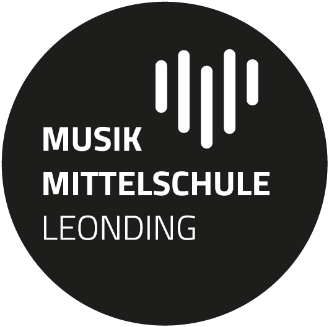 Liebe Eltern, nachstehend erhalten Sie eine Auflistung der benötigten Schulartikel, sie können damit schon diverse Angebote in den Ferien nutzen.Wir wünschen einen schönen erholsamen Sommer und freuen uns ihr Kind kennenzulernen!Das Musikteam der Musik-Mittelschule LeondingDirektorin Mag.a Martina PrinzMMS Leonding // Ruflingerstraße 14, 4060 Leonding // Tel. +43 (0) 732/672120–12 // direktion@mmsleonding.at  //  www.mmsleonding.atSeite 2 von 2 Deutsch (D)• 2 DIN A4 Hefte 40 Blatt liniert• 1 DIN A4 Heft 40 Blatt liniert mit Korrekturrand• 3 blaue Umschläge• 1 DIN A5 Heft liniert• 1 Schnellhefter oder eine dünne Mappe (2-Loch) mit KlarsichtfolienMathematik (M)• 1 kleines und 1 großes Geodreieck• 2 Bleistifte (Nr. 2 oder HB)• Spitzer• 1 roter Schnellhefter• 4 gr. karierte Hefte (2x dick, 2x dünn) + rote Umschläge• Zirkel• Radiergummi (weißer Radiergummi, der ohne Rückstände radiert)Englisch (E)• 4 Hefte A4 liniert• 1 Vokabelheft: A4, 1 Mittelstich• 2 grüne Schnellhefter (Übungszettel + Schularbeit)• 4 grüne Umschläge A4Geografie und Wirtschaftskunde (GW)• 1 großes kariertes oder liniertes Heft (A4)• 1 durchsichtiger UmschlagReligion (R)• 1 unliniertes Heft A4• 1 Linienspiegel• 1 durchsichtiger UmschlagBewegung und Sport (BSP)• Turnbekleidung• In- und Outdoorschuhe• HaargummiDigitale Grundbildung (DG)• 1 Ringmappe• EinlageblätterMusikerziehung (ME)• Ringbuchmappe (A4 mit 2 Ringen)• Linierte oder karierte Einlageblätter• 5 Trennblätter• Klarsichthüllen• 1 NotenheftSeite 1 von 2Bildnerische Erziehung (BE)• 1 Zeichenmappe A3 mit Unterlage• 1 Zeichenblock A3• 1 Naturpapierblock A3• Farbstifte, Filzstifte• Schere• Klebstoff• 1 Malschachtel mit:    o Deckfarben    o Deckweiß    o Malbecher    o Maltuch    o Ölkreiden wasserfest    o Borstenpinsel    o Haarpinsel verschiedene Stärken    o Faserstifte dick und dünn    o Bleistifte Nr. 2BWerken (WE)• 1 Werkkoffer (Schachtel)• Laubsägeblätter (mittel, fein) à Achtung keine runden Sägeblätter!• Schleifpapier• Arbeitskleidung (Schürze, altes T-Shirt, Hemd…)• 1 kleines Handtuch• 1 Uhustick• 1 Schere• Schnellhefter, Einlageblätter liniert (10x) und Klarsichthüllen (10x)Biologie und Umweltkunde (BU)• Nach Absprache mit der BU-Lehrkraft am SchulanfangZusätzlich (bitte immer im Unterricht mitführen)• Tixo• Uhu• Schere• Block (Din A4, liniert und kariert)• Elternheft (=Mitteilungsheft)• Füllfeder, Tintenpatronen, farbige Stifte, Textmarker• Gespitzte Bleistifte, Radiergummi, Lineal• 1 Schnellhefter (=Kompetenzmappe)• 4 Stehordner (z.B.: rot, grün, blau, gelb)• Klarsichthüllen